Vitamin D receptor (VDR), 12q13.11, NM_001017535.1; Fragment-1:Top of Form\GCCCACCCTTGCTGAGCTCCCTGGTGGTGGGGGGTGGGGGCGGTGGGATGAGGCTGGGGG TGGGTGGCACCAAGGATGCCAGCTGGCCCTGGCACTGACTCTGGCTCTGACCGTGGCCTG CTTGCTGTTCTTACAGggatg↓gaggcaatggcggccagcacttccctgcctgaccctgga gactttgaccggaacgtgccccggatctgtggggtgtgtggagaccgagccactggctttcacttcaatgctatgacctgtgaaggctgcaaaggcttcttcaggtgagccctcctcccaggctctccccagtggaaagggagggagaagaagcaaggtgtttccatgaagggagccctt  VDR-Ex2-RFragment-1:VDR-Ex2-F	GAGCTCCCTGGTGGTGG	VDR-Ex2-R	CCCTTCATGGAAACACCTTGFokI: (GGATG/)	WILD TYPE:		TT:	2 FRAGMENTS OF 128+212 bp	HETEROZYGOUS:		TC:	3 FRAGMENTS, 128+212+341 bp	HOMOZYGOUS MUTANT	CC:	1 FRAGMENT, 341 bp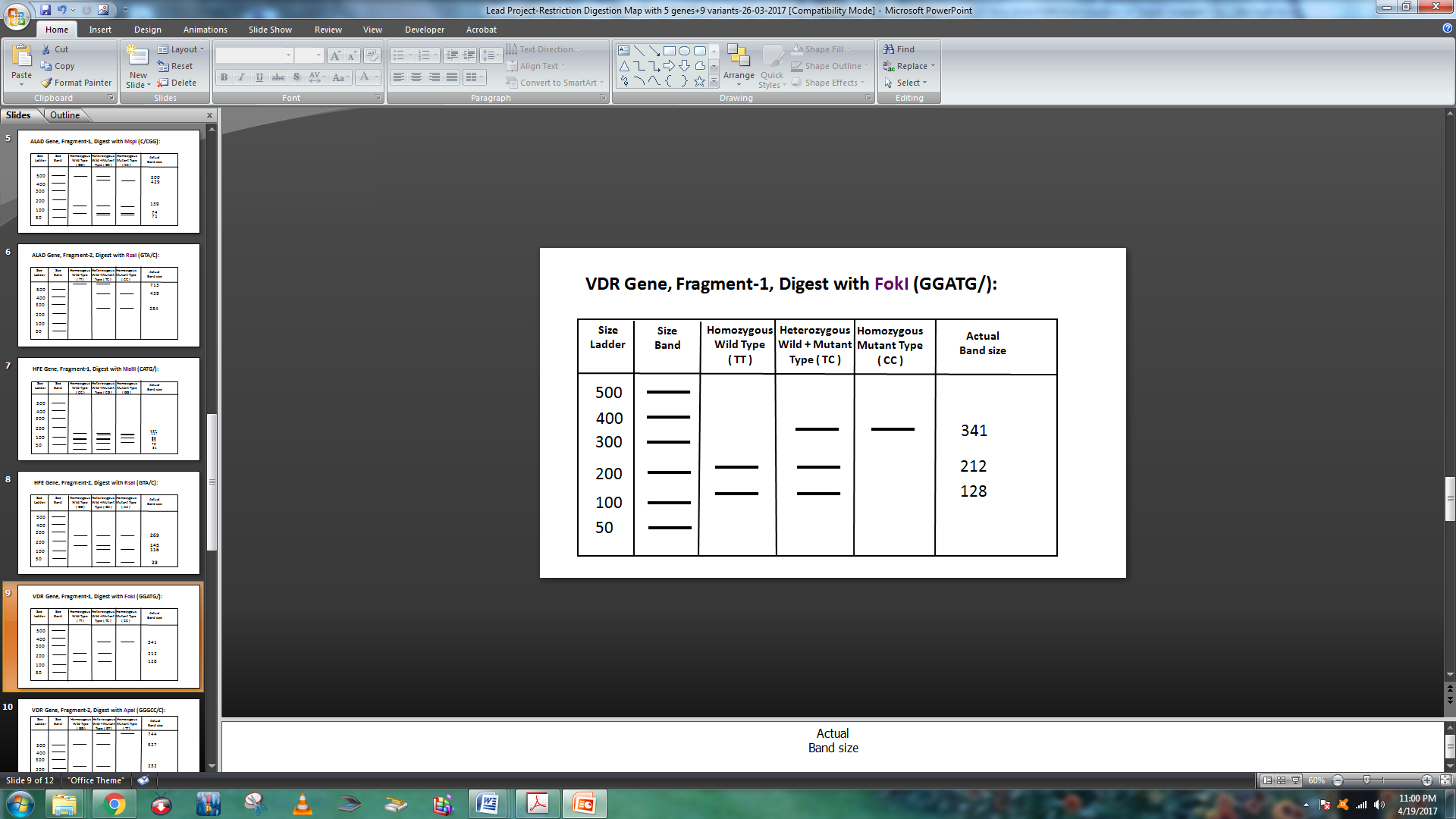 Vitamin D receptor (VDR), 12q13.11, NM_001017535.1; Fragment-2:Top of Form\CGCATCGGGACGCTGAGGGATGGACAGAGCATGGACAGGGAGCAAGGCCAGGCAGGGACA VDR-Int8-F2GGGCCAGGTGCGCCCATGGAAGGACCTAGGTCTGGATCCTAAATGCACGGAGAAGTCACTGGAGGGCTTTGGGGCCAGGCAGTGGTATCACCGGTCAGCAGTCATAGAGGGGTGGCCTAGGGGGTGCTGCCGTTGAGTGTCTGTGTGGGTGGGGGGTGGTGGGATTGAGCAGTGAGGGGC ApaIC↓CAGCTGAGAGCTCCTGTGCCTTCTTCTCTATCCCCGTGCCCACAGatcgtcctggggtg Caggacgccgcgctgatt↓gaggccatccaggaccgcctgtccaacacactgcagacgtac TaqIatccgctgccgccacccgcccccgggcagccacctgctctatgccaagatgatccagaagctagccgacctgcgcagcctcaatgaggagcactccaagcagtaccgctgcctctccttccagcctgagtgcagcatgaagctaacgccccttgtgctcgaagtgtttggcaatgagatctcctgactaggacagcctgtggcggtgcctgggtggggctgctcctccagggccacgtgccaggcccggggctggcggctactcagcagccctcctcaccccgtctggggttcagcccct cctctgccacctcccctatccacccagcccattctctctcctgtccaacctaacccctttcctgcgggcttttccccggtcccttgagacctcagccatgaggagttgctgtttgtttga VDR-Int8-R2Fragment-2:		VDR-Int8-F2	CAGAGCATGGACAGGGAGCAAG	VDR-Int8-R2 	CAACTCCTCATGGCTGAGGTCTCApaI: (GGGCC/C)	WILD TYPE:		GG:	2 FRAGMENTS OF 232+527 bp	HETEROZYGOUS:		GT:	3 FRAGMENTS, 232+527+744 bp	HOMOZYGOUS MUTANT	TT:	1 FRAGMENT, 744 bp no cutVitamin D receptor (VDR), 12q13.11, NM_001017535.1; Fragment-3:Top of Form\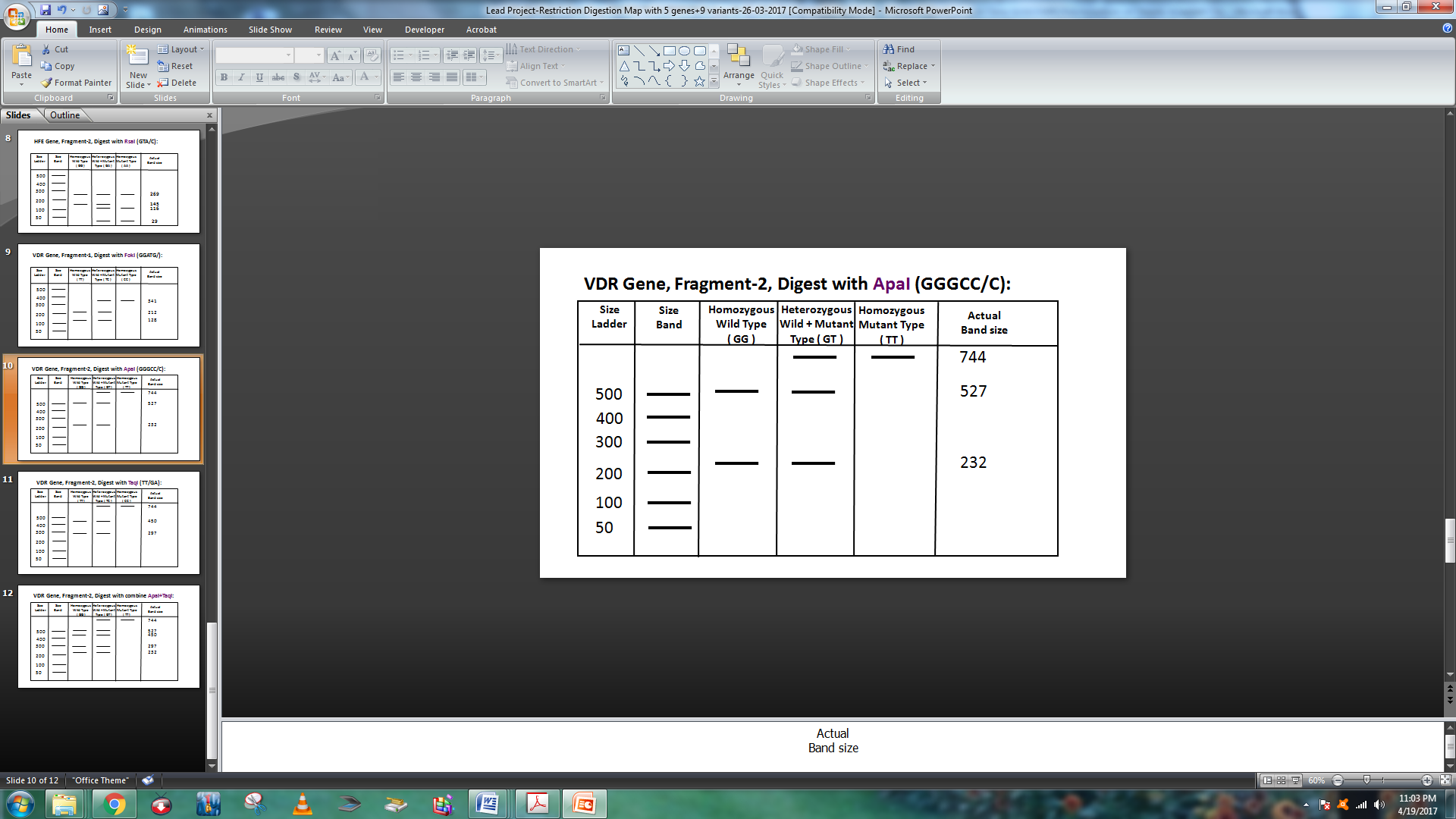 CGCATCGGGACGCTGAGGGATGGACAGAGCATGGACAGGGAGCAAGGCCAGGCAGGGACA VDR-Int8-F2GGGCCAGGTGCGCCCATGGAAGGACCTAGGTCTGGATCCTAAATGCACGGAGAAGTCACTGGAGGGCTTTGGGGCCAGGCAGTGGTATCACCGGTCAGCAGTCATAGAGGGGTGGCCTAGGGGGTGCTGCCGTTGAGTGTCTGTGTGGGTGGGGGGTGGTGGGATTGAGCAGTGAGGGGC ApaIC↓CAGCTGAGAGCTCCTGTGCCTTCTTCTCTATCCCCGTGCCCACAGatcgtcctggggtg Caggacgccgcgctgatt↓gaggccatccaggaccgcctgtccaacacactgcagacgtac TaqIatccgctgccgccacccgcccccgggcagccacctgctctatgccaagatgatccagaagctagccgacctgcgcagcctcaatgaggagcactccaagcagtaccgctgcctctccttccagcctgagtgcagcatgaagctaacgccccttgtgctcgaagtgtttggcaatgagatctcctgactaggacagcctgtggcggtgcctgggtggggctgctcctccagggccacgtgccaggcccggggctggcggctactcagcagccctcctcaccccgtctggggttcagcccct cctctgccacctcccctatccacccagcccattctctctcctgtccaacctaacccctttcctgcgggcttttccccggtcccttgagacctcagccatgaggagttgctgtttgtttga VDR-Int8-R2Fragment-3:TaqI: (TT/GA)	WILD TYPE:		TT:	2 FRAGMENTS OF 297+450 bp	HETEROZYGOUS:		TC:	3 FRAGMENTS, 297+450+744 bp	HOMOZYGOUS MUTANT	CC:	1 FRAGMENT, 744 bp no cut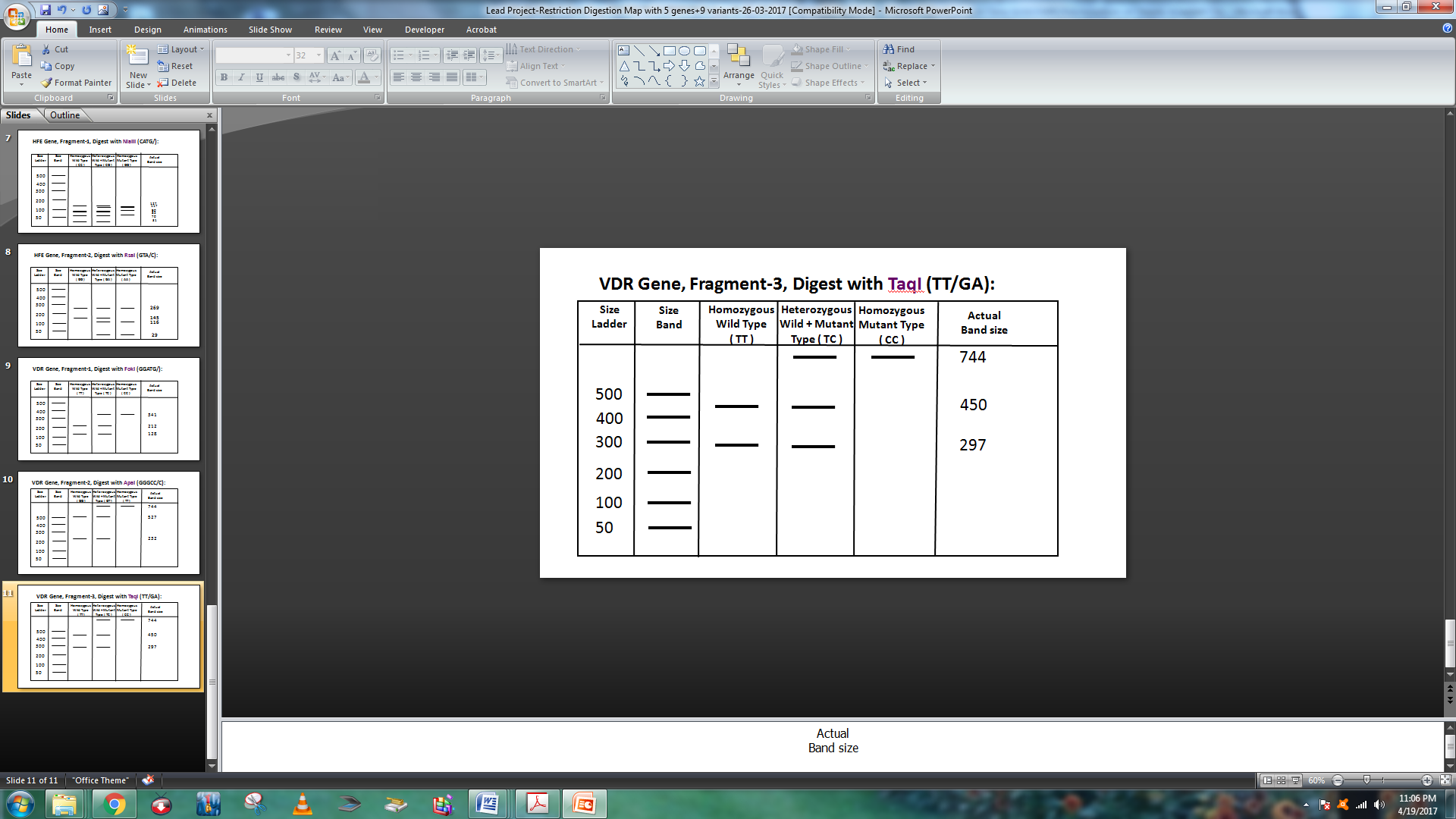 